Crédit supplémentaire pour l’été 2019					IBDP - Français Les objectifs :  a) Continuer à écouter, lire et écrire en français		b) se familiariser avec des thèmes du programme IB		c) gagner quelques points de crédit supplémentaire pour le premier semestreVous pouvez gagner des points de crédit supplémentaire pendant l’été en faisant quelques activités.  Trouver 2 articles des journaux écrits en français.  Voici quelques journaux.  Vous pouvez trouver des autres (canadiens, pays francophones)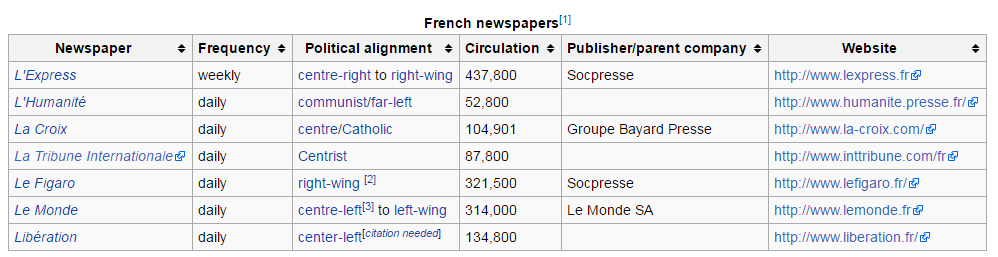 Trouvez 2 textes à écouter sur des sites web suivants : https://www.youtube.com/user/7jourshttps://ielanguages.com/authentic-french-videos.html https://www.lawlessfrench.com/listening/ Les articles/extraits audio doivent être reliés aux thèmes/sous-thèmes IB: a) Ecrire une sommaire (en français, bien sûr !) de chaque article/extrait audio en mentionnant comment il se lie au thème ;b) 2 à 3 paragraphes avec tous les détails pertinents ;c) Utiliser au moins 3 des « connecteurs » de la liste ci-joint (tout en bas, sous la rubrique)d) Inclure une copie de l’article avec l’adresse;e)  Partager votre opinion de l’article. Le lexique : faire une liste des mots clés pour le sujet Faire une liste des verbes que vous n’avez pas encore rencontrésFormuler 3 questions de compréhension.Vous gagnerez 32 points de crédit à utiliser pendant le premier semestre pour les notes  d’examen ou d’interros. Je n’accepterai pas le travail partiel – 4 articles avec tous les éléments. Les dates de limite :  Premier article : le 1 juilletDeuxième article : le 15 juillet  Troisième article : le 5 aoûtQuatrième article : le 19 aoûtJe n’accepterai pas le travail partiel ou en retard.  Vous pouvez partager un article en avance s’il vous faut. Partagez avec moi via Google.doc OU email (elmcdermid@henrico.k12.va.us)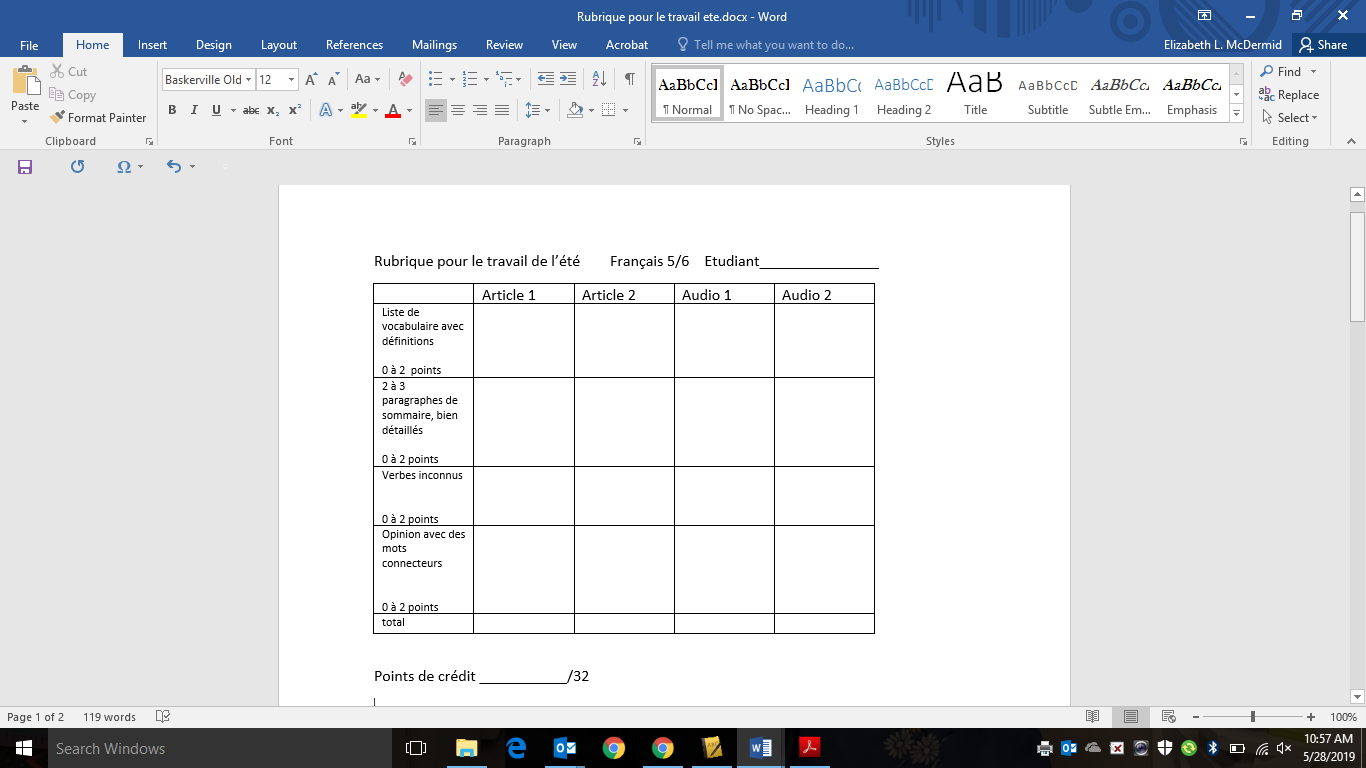 Des ‘connecteurs », mots/expressions pour la conversation ou l’écritureD’abordAinsiAlorsÀ mon avisAprèsAussi CependantC’est-à-dire queC’est ainsiC’est pourquoiContrairement àDonc						EnfinEn effetEn faitEn généralEn plusEn revancheEnsuiteEtant donné queIl me semble queJe crois queJe pense queMaisParce quePar contrePersonnellementDe plusPour cette raisonPour ma partPour moiPourtantD’une part… d’autre partD’ailleursTandis queBien queCommeSelonBrefThème/UnitéYear 1Year 2IdentitésA Qui suis-je?B Bien-être; Oscar et la dame roseC Santé ; Oscar et la dame roseA Croyances et valeursB Sous-culturesC Langue et identitéExpériences A LoisirsB VoyagesC MigrationsA RécitsB RitesC Traditions Ingéniosité Humaine A Idées ingénieuses/innovationsB L’expression creative- l’esthetique C L’interaction Kiffe Kiffe DemainA Communication et mediaB TechnologieC Innovation Scientifique; Individual OralOrganisation SocialeA Relations Sociales B La communautéC L’engagement social A Apprendre et se perfectionnerB Le monde du travail C Crimes et châtiments – Maigret et le clochard Partage de la PlanèteA L’eco-citoyenneté B L’environnement mondial
C Le grand défi écologiqueA Droits universelsB Égalité C Liberté